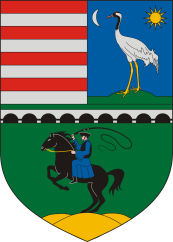 HORTOBÁGY KÖZSÉG ÖNKORMÁNYZATAcím: 4071 Hortobágy Czinege J. u. 1. tel.: (52) 369-488 e-mail: hidivasar@gmail.comTájékoztatóTisztelt Kereskedők!Hortobágy Község Önkormányzata nevében tájékoztatom önöket, hogy a “Hortobágy – Világörökségünk a Puszta” GINOP-7.1.9-17-2018-00024 azonosítószámú pályázat kivitelezési munkálatai 2023. év áprilisában elkezdődtek.Ennek következtében a Hortobágyi Hídivásár a megszokott helyszínen nem valósulhat meg, de semmiképpen nem szerettük volna, hogy a vásár elmaradjon. Hortobágy Község Önkormányzatának Képviselő-testülete 2023-ban is talált a vásárnak alkalmas területet.Tájékoztatom önöket, hogy 2023-ban a Hortobágyi Hídivásárnak a Hortobágyi Lovasnapok helyszíne, azaz  Horobágy-Máta biztosít területet.Tájékoztatom a vásárra érkező árusítókat, hogy ezen a helyszínen továbbra is Hortobágy Község Önkormányzata a vásár üzemeltetője.Kérem, hogy a változások miatt, a kiküldött vásári anyagokat figyelmesen olvassák el!A vásárban csak működő magyar adószámmal lehet részt venni.Az adatok rögzítése miatt megkérem, hogy jól olvashatóan töltsék ki a papírokat!A helypénz befizetése mellett csak akkor kérjük a személygépkocsi díj befizetését, ha egynél több gépjárművel érkezik! A helyszínen nem áll módunkban számlát kiállítani.2023-BAN A HELYPÉNZ MEGFIZETÉSE 1 DB SZEMÉLYGÉPKOCSI DÍJÁT TARTALMAZZA, több gépjármű érkezése esetén az 1 db feletti autók után gépjárműbeállást kell fizetni.A megállapodáson minden rész kitöltése kötelező, a bélyegző használata az adatoknál nem elégséges.Postai úton visszaküldendő:- 1 db hely helyigénylés- 2 db kitöltött aláírt megállapodás- 1 db hozzájáruló nyilatkozat- étel-ital árusítók esetében az áramigénylőTovábbi kérdés esetén hívható telefonszám: 06/52-369-488Fontos Változások:A vásár időpontja:	2023. augusztus 19. szombat 8.00-20.00 (1 napos)A vásár nyitása:		2023. augusztus 18. 8.00 óra (péntek)A vásár zárása:		2023. augusztus 19. szombat 20.00 óraAz eddigi m2 díj helyett, folyóméter díjat kell fizetni!Tájékoztatom a vásárra érkező árusítókat, hogy a kategóriás utcák kijelölése (3 kategóriában) 2023-ban is meg fog történni.Ezen a helyszínen nem megoldott a fix helyek kijelölése, így a helyeket érkezési sorrendben lehet elfoglalni, az igényelt területeknek, illetve kategóriának megfelelően!A területigénylést és a befizetett összeget a helyszínen ellenőrizni fogjuk, aki nagyobb területet foglal el az igényelttel ellentétben, szankciót, akár azonnali kitiltást is vonhat maga után, főként, hogy a terület jellege miatt, az igényelthez képest, nincs lehetőség terjeszkedni!Nagyon fontos az igényelt terület betartása, hiszen ezen az új területen a helyek nagysága korlátozott, nagyobb terület elfoglalására nincs lehetőség.Az étel italosoknak egy sor –utca lesz kijelölve az áramvérei lehetőség miatt, a területet ők is érkezési sorrendben tudják elfoglalni.A Mátai területen megrendezésre kerülő Hídivásáron parkolási díj nélkül megállhatnak a látogatók, azonban a 2023. évben belépő díjat kell fizetni a látogatóknak.Megkérek mindenkit, hogy a változásokat vegye figyelembe és tartsa be!Azon árusítok, akik 2023-ban is részt vesznek a vásárban, 2024-ben elsőbbséget élveznek a már megújult vásártéren, - a megszokott több napos formában - megrendezésre kerülő Hortobágyi Hídivásárra való jelentkezéskor! Tisztelettel:	Jakab Ádám András sk.	polgármesterA 2023. ÉVI HORTOBÁGYI HÍDIVÁSÁRVÁSÁRI RENDJE		Vásárüzemeltető:	HORTOBÁGY KÖZSÉG ÖNKORMÁNYZATA	cím:	4071 Hortobágy, Czinege J. u. 1.	tel./fax:	52/369-488,52/369-021	számlaszám:	OTP Bank Nyrt.                                               11798091-15373498-10870000	adószám:	15728647-2-09A vásár időpontja:	2023. augusztus 19. szombat 8.00-20.00 (1 napos) A vásár nyitása:	2023. augusztus 18. 8.00 óra (péntek)A vásár zárása:	2023. augusztus 19. szombat 21.00 óraA vásár típusa:	országos kirakodó- és népművészeti vásárHelypénzek megállapítása és fizetési határidőkA Hortobágy Község Önkormányzata a kereskedők részére megküldi:a Hídivásár vásári rendjéthelyigénylő lapotMegállapodást hídivásári helyfoglalásra – 2 példánybanTűzvédelmi előírások a Hídivásárraétel-ital kereskedőknek áramigénylő laphozzájáruló nyilatkozatot személyes adatok kezeléséhezA helyigénylő lap és a megállapodások visszaküldési határideje: 2023. június 30.1. A 2023-ban a Hídivásáron résztvevő kereskedők részére a jelentkezési és a fizetési határidő is 2023. június 30. napja.A Hídivásár idejére 2023. évben egy díjfizetési kategóriában, egy fizetési határidővel lehet kiegyenlíteni a helypénzt. A helypénz befizetése 2023-ben átutalással (a Hortobágy Község Önkormányzata. OTP Banknál vezetett 11798091-15373498-10870000 számú számlaszámára történhet! Átutaláskor kérjük, tüntesse fel számlázási címét! Átutalás után a gyorsabb feldolgozás érdekében kérjük az átutalás igazolását a hidivasar@gmail.com szíveskedjen megküldeni.2. Díjtételek:A táblázatban lévő rövidítések:     N: nettó ár forint (ÁFA nélküli ár), B: bruttó ár forint (ÁFÁ-val növelt ár)2023-ban adóköteles, ÁFA kulcs: 27%3. A minimálisan elfoglalható terület nagysága: 2 folyóméter (fm)   Az árusító felület minimális szélessége: 2 m   Az árusító felület maximális mélysége: 4 mA díjfizetés szempontjából minden megkezdett méter egésznek számít!Amennyiben a kereskedő az igényelt területen felül pótterületet foglal el, kitiltásra kerülhet a vásárból!A helyfoglalás érkezési sorrendben történik, ha a lefoglalni kívánt árusító hely nagysága után fizetendő helypénzről a befizetést igazoló feladóvényt vagy az átutalás tényét igazoló kivonatot bemutatja, illetve a befizetés Hortobágy Község Önkormányzata OTP Nyrt. 11798091-15373498-10870000 számú számlájára megérkezik. A vásárra befizetett helypénz visszafizetésére nincs lehetőség. /Kivétel: abban az esetben, ha a vásár megtartását le kell mondania a szervezőnek./A vásár területére legkorábban 2023. augusztus 18-án (péntek) 800 órától lehet belépni.4. A vásáron történő árusításhoz az alábbi jogszabályokat kell betartani: a vásárokról és piacokról szóló 55/2009. (III.13.) Korm. rendelet, a vásári, piaci és vásárcsarnoki árusítás közegészségügyi szabályairól szóló 59/1999. (XI. 26.) EÜM. rendelet, az élelmiszerláncról és a hatósági felügyeletről szóló 2008. évi XLVI. törvény, a Magyar Élelmiszerkönyv kötelező előírásairól szóló 152/2009. (XI.12.) FVM rendelet és a kereskedelmi tevékenységek végzésének feltételeiről szóló 210/2009. (IX.29.) Korm. rendelet.Minden kereskedőnek rendelkeznie kell érvényes, magyarországi adószámmal!A vásár területén mozgó árusításra nincs lehetőség.4. A Hídivásári területet csak a helyfoglalási napon és időpontban, azaz augusztus 18-án 8 órától este 20 óráig lehet elfoglalni! 2000 után gépjárműveket az üzemeltető nem enged be a helyszínre. 2023. augusztus 19-én reggeli nyitás után van lehetőség a belépésre 500 - 800 óra között. 2023. augusztus 19-én reggel 800 óra után a vásár területére gépjárművel belépni tilos!5. A rendező áramvételezési lehetőséget kizárólag az étel-ital árusítók számára biztosít.Az étel-ital árusok az áramigénylő lapon kérhetik a szolgáltatást.Felhívom a figyelmet, hogy az áramigénylő lapon megigényelt árammennyiséget a lehető legpontosabban írják be, mert a rendezvényhelyszín adottságai különböznek a Vásártér adottságaitól.6. Felhívjuk az élelmiszer kereskedelmi és vendéglátói, valamint szeszesitalt árusítók figyelmét, a vásári, piaci és vásárcsarnoki árusítás közegészségügyi szabályairól szóló 59/1999. (XI.26.) EüM rendelet betartásáraA vásár üzemeltetője a vásárokról, a piacokról, és a bevásárlóközpontokról szóló 55/2009. (III. 13.) Korm. rendelet 1. § (2) bekezdése alapján fenntartja magának a jogot, hogy a fent megjelölt jogszabályok megszegése esetén a megkötött megállapodást rendkívüli felmondással felmondja, mely esetén az árusítónak azonnal el kell hagynia a vásár területét az árujával együtt.A vásár rendezője ugyancsak felmondja a megállapodását azoknak a vásározóknak, akik az általuk igényelt területet másnak használatra továbbadják, továbbá összeférhetetlen, kulturálatlan magatartást tanúsítanak.A vásár üzemeltető az árusítóval kötött megállapodását rendkívüli felmondással felmondja, amennyiben az árusító a Vásár Működési Rendjét a Vásári Rendben és a megkötött megállapodásban foglaltakat megszegi, vagy egyébként olyan magatartást tanúsít, amely a jogviszony fenntartását lehetetlenné teszi, különösen az alábbi esetekben: Amennyiben az árusítóval szemben rendőrségi intézkedés történik, büntető vagy szabálysértési eljárás indul a vásár ideje alatt a vásár helyszínén tanúsított magatartás miatt. Amennyiben az árusító, aki a bérelt területnél nagyobb területet foglal el.A rendkívüli felmondás esetén a vásározók nem igényelhetik vissza az általuk befizetett helypénzt.A szervező Hortobágy Község Önkormányzata, a vásártartás szerevezésének változtatásának jogát fenntartja.Tisztelt Kereskedő!Tájékoztatom, hogy a HORTOBÁGY KÖZSÉG ÖNKORMÁNYZATA, mint vásár üzemeltető döntése értelmében 2023. évben a Hídivásár 1 napos. Ennek értelmében készült el a Vásári Rend és a helyfoglalásra vonatkozó megállapodás, melyet mellékelten megküldök.Kérem, amennyiben a 2023. augusztus 19-én a  Hídivásáron részt kíván venni, szíveskedjen a helyigénylő szelvényt és az aláírt megállapodás mindkét példányát legkésőbb 2023. június 30-ig visszaküldeni postai úton a Hortobágy Község Önkormányzata. címére (4071 Hortobágy, Czinege J. u. 1.). Ennek hiányában illetve amennyiben a helypénz 2023. június  30-ig nem kerül befizetésre abban az esetben nem tudjuk fogadni!A helyfoglalással kapcsolatos információ telefonon az 52/369-488-as telefonszámon kérhető a HORTOBÁGY KÖZSÉG ÖNKORMÁNYZATA vásárrendezési koordinátorától.HELYIGÉNYLÉS                                      név/cégnév: 	Székhely: 	Adószám: 	Bankszámlaszám: 	Email cím: 	Telefonszám: 	Igényelt folyóméter: 	a 2023. augusztus 19-i HÍDIVÁSÁRON kérem számomra árusítóhelyet biztosítani szíveskedjenek.Vállalom, hogy a helypénzt legkésőbb 2023. június 30-ig átutalással befizetem a Hortobágy Község Önkormányzata. OTP Banknál vezetett 11798091-15373498-10870000 számú számlájára.Tudomásul veszem, hogy a megjelölt határidőig történő befizetés elmulasztása esetén, a vásárban nem tud ok részt venni.HORTOBÁGY KÖZSÉG ÖNKORMÁNYZATA az aláirt megállapodás egy példányát és a helypénz megfizetéséről kiállított számlát a megállapodások beérkezése és a helypénz befizetése után megküldi. Dátum: 2023.......................... hó ……….nap									…........................................										     aláírásMEGÁLLAPODÁS HÍDIVÁSÁRI HELYFOGLALÁSRAamely létrejött egyrészről HORTOBÁGY KÖZSÉG ÖNKORMÁNYZATA, mint vásárüzemeltető (4071 Hortobágy, Czinege J. u. 1.) - képviseletében Jakab Ádám András polgármester-, mint használatba adó, másrészrőlIgénybevevő:      név: .................................................................	cégjegyzék/vállalkozói/őstermelői szám: …..........................................	adószám: …......................................................	székhely: …......................................................	a cég képviselőjének neve: …........................................................	anyja neve: ….................................................................................	szül. hely, idő: …............................................................................	lakcím: ….......................................................................................	szig. szám: ….................................................mint használó között alulírott napon az alábbiak szerint:A használatba adó használatba adja a használó pedig használatba veszi a Hortobágy Község Önkormányzatának a Hídivásár helyszínén az alábbi területet:	szélesség folyóméterben	kategória 	(fm)	(kézműves/egyéb/étel-ital)3.) A megállapodás határozott időtartamú2023. augusztus 18. napján 8.00 órától augusztus 19. napján 20.00 óráig tart.4.) A használó köteles betartani a használatba adó által meghatározott és a használó által megismert vásári rendet5.) A használó tudomásul veszi, hogy az általa befizetett helypénzt a használatba adó nem téríti vissza. 6.) A használó vállalja, hogy a kijelölt közlekedési utakra árut nem rakhat ki és azt semmilyen módon nem zárhatja el!7.) A biztonságos üzemelés és a baleset megelőzése érdekében az elektromos készülékekkel résztvevő étel- ital árusoknak az alábbiakkal kell rendelkeznie:Érintésvédelmi jegyzőkönyv, amely minden elektromos készüléket, hosszabbítót megnevezés és jelölés szerint tartalmaz.Hovatartozással és számozással ellátott csatlakozók.3 fázis = 3x16 Amper vételezése esetén: elektromos csatlakozó szekrény, érintésvédelmi relé és áramkörökre osztott csatlakozók használata kötelező.7.1.) A vásár területén kizárólag megfelelő üzembiztonságú hosszabbítót és berendezést lehet üzemeltetni. A vezetékek 1,5 mm-nél vékonyabbak nem lehetnek, megerősített köpenyszigeteléssel kell rendelkezniük. (A köztudatban használt vékony vezetőjű és szigetelésű, hipermarketekben beszerezhető hosszabbítót nem lehet használni).7.2.) Az elektromos energia biztosítását/bekötését kizárólag a használatba adó által megbízott szakember végezheti.7.3.) Használó tudomásul veszi, hogy használatba adó kizárólag a fenti feltételek maradéktalan teljesülése esetén biztosít elektromos energiát használónak a tevékenység megkezdéséhez ill. végzéséhez.7.4.) Használó tudomásul veszi, hogy a használatba adó által megbízott elektromos szakember a fenti követelmények teljesülését és betartását jogosult a vásár ideje alatt ellenőrizni, annak be nem tartása esetén az elektromos energia vételezési lehetőséget megszüntetni, melynek következményei kizárólag a használót terhelik.8.) A használó köteles a tevékenységi körét érintő valamennyi hatályos jogszabályt, hatósági-és közegészségügyi valamint tűz-és balesetvédelmi előírást betartani.9.) A használatba adó a vásár ideje alatt a következőket biztosítja:vásári iroda üzemeltetésétrendőri, biztonságőri jelenlétet,tűzoltó, mentő és áramszolgáltató ügyeletet,WC használatot.10.) A használatba adó nem vállal felelősséget a használó sátrában és egyéb tulajdonában keletkezett károkért. A használó köteles a megállapodás lejárta után az általa használt területet tiszta, rendezett állapotban otthagyni illetve a sátrát elpakolni. A területen hagyott sátrakért a használatba adó felelősséget nem vállal.11.) A használó tudomásul veszi, hogy a bérleményt másnak nem adhatja át! 12.) A használó tudomásul veszi, hogy a vásári rend szerint a vásárrendező rendkívüli felmondással felmondhatja jelen megállapodást. A rendkívüli felmondás közlését követően az árusító - áruval együtt - köteles azonnal elhagyni a Hídivásár területét.13.) E megállapodás mellékletét képezi a „Hídivásár vásári rendje”, a „Tűzvédelmi előírások a Hídivásárra” tájékoztató, a Hídivásári helyigénylő lap, valamint az étel-ital kereskedők részére megküldött áramigénylő lap, és az adatkezelési nyilatkozat. 14.) Jelen megállapodásban nem szabályozott esetekre a Ptk. rendelkezései az irányadóak. A felek a megállapodásból adódó esetleges jogviták eldöntésére a Debreceni Járásbíróság illetékességét kötik ki.15.) Jelen megállapodás aláírásával, a használó hozzájárul ahhoz, hogy a használatba adó személyes adatait tárolja és saját tevékenységéhez felhasználja. A használatba adó harmadik fél számára a használó adatait nem adja ki.16.) Jelen megállapodást a felek elolvasás után, mint akaratukkal mindenben megegyezőt helybenhagyólag írják alá.Hortobágy, 2023. ….......................hó......................nap	használó képviselője	                 használatba adó képviselőjeTisztelt Kereskedő!A 2023. augusztus 19-én megrendezésre kerülő Hortobágyi Hídivásári rendezvényen Önt a vásár üzemeltetője és lebonyolítója – a megkötött megállapodás alapján – az étel-ital kategóriába sorolta be. Amennyiben a kereskedelmi tevékenységének folytatásához elektromos áramra lenne szüksége, úgy annak igényét a lenti mellékleten teheti meg, ahol az Ön által a rendezvényen használt gépek, berendezések nevét, teljesítményét, darabszámát és feszültségszintjét kell feltüntetnie azért, hogy az üzemeltető által megbízott villanyszerelő az Ön áramfogyasztásának megfelelő – érintésvédelmi előírások szerint kialakított – dugaljzatot tudja biztosítani. A vásárrendező csak a mellékleten felsorolt gépek és berendezések biztonságos áramellátását tudja biztosítani. A biztonságos áramellátás további feltétele, hogy a Tisztelt Kereskedő a következőkkel rendelkezzen Érintésvédelmi jegyzőkönyv, amely minden elektromos készüléket, hosszabbítót megnevezés és jelölés szerint tartalmaz.Hovatartozással és számozással ellátott csatlakozók.3 fázis = 3x16 Amper vételezése esetén: elektromos csatlakozó szekrény, érintésvédelmi relé és áramkörökre osztott csatlakozók használata kötelező.A vásár területén kizárólag megfelelő üzembiztonságú hosszabbítót és berendezést lehet üzemeltetni. A vezetékek 1,5 mm2-nél vékonyabbak nem lehetnek, megerősített köpenyszigeteléssel kell rendelkezniük. (A köztudatban használt vékony vezetőjű és szigetelésű, hipermarketekben beszerezhető hosszabbítót nem lehet használni).Amennyiben a mellékletet 2023. június 30-ig kitöltve nem juttatja vissza HORTOBÁGY KÖZSÉG ÖNKORMÁNYZATA címére (4071 Hortobágy, Czinege J. u. 1.) vagy a fenti feltételeket nem teljesíti, úgy az Ön részére nem tudjuk az áramellátást biztosítani. Ha nincs elektromos áram igénye, a mellékletet kérem akkor is küldje vissza „nincs áramigényem” mondat beírásával.Felhívom a figyelmet, hogy csak a mellékletben felsorolt berendezéseket használhatja.Amennyiben ennél több berendezést használ és azt előtte nem jelenti be, úgy az emiatt keletkezett problémákért, károkért Önt terheli felelősség, továbbá ebben az esetben az áramszolgáltatás biztosítását a megbízott villanyszerelő megszüntetheti.Hortobágy, 2023. május 30.      MELLÉKLET	Kelt: ………………………………								……………………………….									    aláírásHORTOBÁGY KÖZSÉG ÖNKORMÁNYZATAcím: 4071 Hortobágy Czinege J. u. 1. tel.: (52) 369-488, (52) 369-021 e-mail: hidivasar@gmail.comTisztelt Kereskedő!Felhívjuk az élelmiszer kereskedelmi és vendéglátói, valamint a szeszesital árusítók figyelmét az alábbiakra:Az árusítóhely előtt a közlekedési úton padokat, asztalokat megállító táblát, hirdető berendezést, napernyőt, párásító készüléket elhelyezni, illetve árubemutatást végezni tilos! A közlekedési útvonalakat szabadon kell hagyni!A vevőforgalom, illetve a mentők és tűzoltók a vásár belsőbb részeit ezeken az utakon tudják megközelíteni. Az utak szűkítése, a forgalom akadályozása szigorúan tilos! Amennyiben az árusító a Vásár Működési rendjét megszegi, abban az esetben a vásár üzemeltetője az árusítóval megkötött megállapodást rendkívüli felmondással felmondja, és azonnali kitiltással jár. A rendkívüli felmondás estén a vásározók nem igényelhetik vissza az általuk befizetett helypénzt.Az árusító tudomásul veszi, hogy a vásárüzemeltető kizárólag a fenti feltételek maradéktalan betartása mellet fogadja a kereskedőt. Hortobágy 2023. május 30.Tisztelettel:	Jakab Ádám András sk.	polgármester                                                 Tűzvédelmi előírások a Hídivásárra1. Tevékenységet (előállítást, feldolgozást, tárolást, forgalmazást) csak a tűzvédelmi előírásoknak megfelelően szabad végezni.2. Járművet, bódékat csak a használatbavételi engedélyben megállapított rendeltetésnek megfelelően szabad használni.3. Az éghető és égést tápláló gázt szállító csőrendszernél és tárolóedénynél, továbbá tüzelő- fűtő és főző berendezésnél a gázszivárgást meg kell akadályozni, a megfelelő szellőztetésről gondoskodni kell.4. Csak az engedélyezett típusú, kifogástalan műszaki állapotú tüzelő és fűtőberendezést szabad használni. tüzelő és fűtő, illetve főzőberendezések és a környezetében lévő éghető anyag között olyan távolságot kell tartani, hogy a legnagyobb hő terheléssel való üzemelés mellett se jelenthessen gyújtási veszélyt az éghető anyagra.6. Propán-bután gázpalackot üzemelés közben felügyelet nélkül nem szabad hagyni. Palack cseréknél a tömítést is ki kell cserélni. Csak a MSZ-nak megfelelő nyomáscsökkentőn keresztül szabad üzemeltetni a gáz üzemű berendezéseket. PB gázpalackot eldőlés ellen rögzíteni kell, a felhasználás területén tartalék palackot tárolni TILOS! léggömbök töltéséhez csak az ágazati szabványban meghatározottak szerint gáz elegyet szabad használni.9. Égő dohányneműt, gyufát és egyéb gyújtóforrást tilos olyan helyre tenni, illetve ott eldobni, ahol tüzet vagy robbanást okozhat.10. Éghető folyadékkal, zsírral szennyezett éghető hulladékot jól záró fedővel ellátott, nem éghető anyagú edényben kell gyűjteni. vásártéren tilos bármilyen hulladék nyílt tűzön történő elégetése (papírhulladék, műanyaghulladék, fa, stb.)! vásár területén tilos szabad tűzön (fával, papírhulladékkal történő főzés)!13. Világító berendezést, eszközt úgy kell elhelyezni, rögzíteni és használni, hogy az a környezetére tűzveszélyt ne jelentsen.14. Villamosgépet, berendezést és egyéb készüléket a tevékenység befejezése után ki kell kapcsolni, használaton kívül helyezésük esetén a villamos hálózatról le kell választani. vásár területén a közlekedési utakat teljes szélességükben állandó jelleggel szabadon kell hagyni, azokon még ideiglenesen sem szabad anyagot elhelyezni, illetve tárolni.16. Minden kereskedő a saját tevékenységének megfelelő mennyiségű és minőségű tűzoltó készüléket köteles készenlétben tartani, melynek érvényességi ideje jól láthatóan a készüléken legyen feltüntetve.Hozzájáruló nyilatkozatszemélyes adatok kezeléséhezAlulírott (név)	(lakcím) 	(szül. hely, idő) 	(anyja neve) 	az Európai Parlament és a Tanács (EU) 2016/679 rendelet (általános adatvédelmi rendelet) alapján önkéntes, konkrét, megfelelő tájékoztatáson alapuló és egyértelmű hozzájárulásomat adom a HORTOBÁGY KÖZSÉG ÖNKORMÁNYZATA (4071 Hortobágy, Czinege J. u. 1., adószám:15728647-2-09) számára a személyes adataim – Hídivásári helyfoglalási megállapodásban foglaltak szerinti – kezeléséhez.Aláírásommal igazolom, hogy a mellékelt tájékoztatót megismertem és megértettem, e hozzájárulás az abban foglalt adatkezelés(ek)re terjed ki. A tájékoztatás kiterjedt a hozzájárulás visszavonásának jogára is.Kelt: Kategóriák2023. június 30-ig történő befizetések eseténFt/fm/1 nap + ÁFAKézművesN:3.937.- +ÁFA, azazB: 5.000.-Étel-ital árusokN:11.811.- +ÁFA, azazB: 15.000.-Egyéb árusokN:7.874.- +ÁFA, azazB: 10.000.-személygépkocsi (1 db gépjármű felett, minden további gépjárműre)Ft/db/1 napN:7.086.- +ÁFA, azazB: 9.000.-FtGépek megnevezésedbteljesítménye (kW)fesz. szint.(220 V/ 400 V)12345678910111213141516171819202122232425Név